Nombre: ___________________________   Bloque: _____ Fecha: _______________________________Español Básico  – Repaso de Capítulo 1 y 2I. Overview.The following topics will be covered on the test:Greetings/GoodbyesIntroductions (yourself, someone else)Saying where you are fromTelling the date, day, and timeGiving your phone number and email addressUsing the verb ser correctlyDescriptions – describing people and things using adjectivesWhat you like and don’t like (me gusta, te gusta, etc)The verb ser (Yo soy, tú eres, etc)The verb Tener (Yo tengo, tú tienes, etc)Telling your age and birthdayAgreement – checking to see if nouns/verbs/adjectives agree in gender and numberArticles – The definite articles meaning “the” (el, la, los, las)The preposition “de” meaning “of/from” and the forms (de, del, de la, de los, de las)II. Vocabulario.A. Answer each question in a complete sentence1. ¿Cómo te llamas? ___________________________________________________2. ¿Cómo estás? ___________________________________________________3. ¿De dónde eres? ___________________________________________________4. ¿Qué día es? ___________________________________________________5. ¿Qué fecha es? ___________________________________________________6. ¿Qué hora es? ___________________________________________________7. ¿Cuál es tu teléfono? ___________________________________________________8. ¿Cómo se escribe...? ___________________________________________________9. ¿Cuál es tu correo electrónico? ___________________________________________________10. ¿Quién es la muchacha? ___________________________________________________11. ¿Cuántos años tienes? ___________________________________________________12. ¿Cuándo es tu cumpleaños? ___________________________________________________13. ¿Qué te gusta? ___________________________________________________14. ¿Qué comida te gusta? ___________________________________________________15. ¿Eres rubio o moreno? ___________________________________________________16. ¿Te gustan los deportes? ___________________________________________________B. Match the correct vocabulary word/part of work for each sentence/question.1. Nacho no es bajo. Él es ___________.	a. alto				b. simpático		c. extrovertido		d. rubio2. Yo soy ___________  Holden.	a. cómo			b. que			c. de			d. es3. Ángela no es tímida. Ella es ___________.	a. morena			b. extrovertida		c. buena		d. perezosa4. Son las siete ___________ media.	a. menos			b. y			c. seis			d. diez5. Ella es mi ___________ amiga.	a. bien				b. se llama		c. veinte		d. mejor6. Yo soy activo. Me gustan___________.	a. películas			b. deportes		c. libros		d. ajedrez7. Adiós. Tengo que ___________.	a. mal				b. ella			c. irme			d. ustedes8. Graciela es romántica. A ella le gustan las películas de ___________.	a. misterio			b. aventuras		c. terror		d. amorC. Write word in Spanish. Watch spelling!!1. It’s awful ___________________________2. Awesome ___________________________3. Great ___________________________4. Horrible ___________________________5. Interesting ___________________________6. hardworking _________________________7. outgoing ___________________________8. unfriendly ___________________________9. redhaired ___________________________10. delicious ___________________________D. Match each person with the correct subject in Spanish.1. Yo   ________2. Ella   ________3. Tú   ________4. Ellos   ________5. Nosotros   ________6. Usted   ________7. Él   ________a. Web. you (formal)c. Theyd. You (informal)e. If. Sheg. HeE. Write the number in Spanish. Watch spelling!!1. 24 __________________________2. 39 __________________________3. 12 ___________________________4. 5 ___________________________5. 13 ___________________________6. 1 ___________________________7. 0 ___________________________8. 20 ___________________________9. 29 ___________________________20. 26 ___________________________F. Fill in the calendar with the month, days, and numbers.III. Gramática.A. Fill in the time for each clock in SPANISH.1. ____________________________________________________________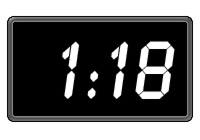 2. ____________________________________________________________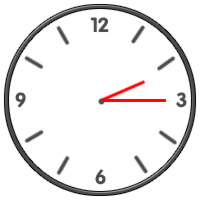 3.  ____________________________________________________________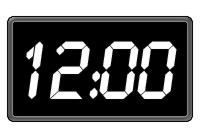 4.   ___________________________________________________________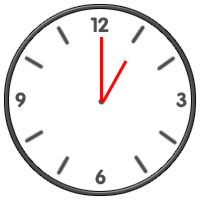 5. ____________________________________________________________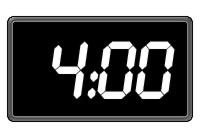 6. ____________________________________________________________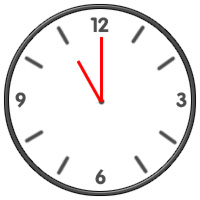 7. ____________________________________________________________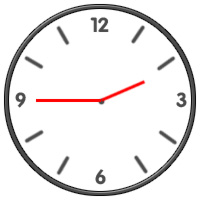 8. ____________________________________________________________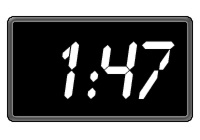 9. 11:00 AM ____________________________________________________________10. 12:52 ____________________________________________________________11. 8:35 PM ____________________________________________________________12. 5:07 PM ____________________________________________________________13. 3:59 AM ____________________________________________________________14. 9:07 PM ____________________________________________________________15. 12:00 AM ____________________________________________________________B. Fill in the chart with the correct form of SER.C. Fill in the chart with the correct form of TENER.D. Decide whether the words are masculine or feminine.1. El muchacho	a. masculine	b. feminine2. La muchacha	a. masculine	b. feminine3. El amigo	a. masculine	b. feminine4. La compañera de clase	a. masculine	b. feminine5. La amiga	a. masculine	b. feminine6. El compañero de clase	a. masculine	b. feminine7. El profesor	a. masculine	b. feminine8. La profesora de ciencias	a. masculine	b. feminine9. Ellas	a. masculine	b. feminine10. Nosotras	a. masculine	b. feminineE. Choose the correct word that agrees. Watch gender and number!1. Ella es __________________.	a. bonito			b. bonita		c. bonitos		d. bonitas2. Él es __________________.	a. alto				b. alta			c. altos			d. altas3. José y Luís son __________________.	a. activo			b. activa		c. activos		d. activas4. __________________ carros son rojos.	a. el 				b. la			c. los			d. las5. __________________ ajedrez es interesante.	a. el 				b. la			c. los			d. lasF. Choose the correct form of  the verb GUSTAR.1. A mí __________________ los carros.	a. me gusta		b. me gustan			c. te gustan		d. les gustan2. A él __________________ el libro de aventuras.	a. te gustan		b. les gusta			c. le gusta		d. nos gustan3. A ti __________________ las películas de terror.	a. os gustan		b. les gustan			c. te gusta		d. te gustan4. A nosotros __________________ los videojuegos.	a. me gusta		b. nos gustan			c. les gusta		d. te gustan5. A ellos __________________ la comida italiana.	a. le gusta		b. les gusta			c. le gustan		d. les gustanIV. Lectura - ReadingA. Read the paragraph and answer the questions that follow.¡Hola! ¿Cómo estás? Me llamo Ricardo. Yo soy un muchacho de Puerto Rico. Soy estudiante en Colegio Juan Valderón. Me gustan las clases en la escuela. La clase de ciencias es muy buena. También, me gustan los deportes. Me gustan el fútbol y el basquetbol. Yo soy muy activo y extrovertido. Mi mejor amigo es Jorge. Él es de Cuba. Nosotros somos compañeros de clase. Mi profesora de español es la señora Martínez.  Ella es de México. Mi número de teléfono es uno-cinco-seis – siete-cero-cinco – dos-cuatro-seis-tres. Mi correo electrónico es RicardoElZorro@gmail.com. Me gustan las fiestas y me gustan mis amigos. En las fiestas, me gusta la pizza. Hoy, yo tengo una fiesta de cumpleaños.  El 12 de julio es mi cumpleaños. Yo tengo catorce años. Tengo que irme. ¡Hasta luego!1. ¿Cómo se llama el muchacho? __________________________________________2. ¿De dónde es Ricardo? __________________________________________________3. ¿Dónde es estudiante (student)? ______________________________________________4. ¿De dónde es Jorge? _____________________________________________________5. ¿Quién es la profesora? ___________________________________________________6. ¿De dónde es la profesora? ________________________________________________7. ¿Cuál es el número de Ricardo _____________________________________________8. ¿Cuál es el correo electrónico de Ricardo? ______________________________________9. ¿Quién es el amigo de Ricardo? _______________________________________________10. ¿De dónde es el amigo? ___________________________________________________11. ¿Cuántos años tiene Ricardo? ___________________________________________________12. ¿Cuándo es el cumpleaños de Ricardo? __________________________________________________13. ¿Qué deportes le gustan? ___________________________________________________ 14. ¿Qué comida le gusta? ___________________________________________________ V. WritingA. Write a complete paragraph in Spanish.You need to introduce yourself and your best friend to the new student in class. Write a paragraph or a conversation that tells the following:Your name and your best friends nameWhere you are fromHow you are.Your telephone number and emailThe day, date, and timeThe name of your Spanish and science teachers.What you look likeHow old you areWhen your birthday isWhat things you likeWhat food you likeHow old is your best friendWhat does your friend look likeDo you have any animals or cars?Whay music or books do you like?____________________________________________________________________________________________________________________________________________________________________________________________________________________________________________________________________________________________________________________________________________________________________________________________________________________________________________________________________________________________________________________________________________________________________________________________________________________________________________________________________________________________________________________________________________________________________________________________________________________________________________________JanuaryJanuaryJanuaryJanuaryJanuaryJanuaryJanuarySundayMondayTuesdayWednesdayThursdayFridaySaturday12345678910111213141516171819202122232425262728293031Spanish: Yo ________________English: I amSpanish: Nosotros ________________English: We areSpanish: Tú ________________English: You are (informal)Spanish: Vosotros ________________English: You all areSpanish: Él ________________English: He isSpanish: Ella ________________English: She isSpanish: Usted ________________English: You are (formal)Spanish: Ellos ________________English: They areSpanish: Ellas ________________English: They areSpanish: Ustedes ________________English: You all areSpanish: Yo ________________English: I haveSpanish: Nosotros ________________English: We haveSpanish: Tú ________________English: You have (informal)Spanish: Vosotros ________________English: You all haveSpanish: Él ________________English: He hasSpanish: Ella ________________English: She hasSpanish: Usted ________________English: You have (formal)Spanish: Ellos ________________English: They haveSpanish: Ellas ________________English: They haveSpanish: Ustedes ________________English: You all have